ที่  มท ๐๘16.3/ว	              	                                         กรมส่งเสริมการปกครองท้องถิ่น      	 ถนนนครราชสีมา เขตดุสิต		 กรุงเทพมหานคร 10300	                                                                         มีนาคม  2566เรื่อง  โครงการอบรมการขับเคลื่อนหลักสูตรต้านทุจริตศึกษาสู่การจัดการเรียนการสอนของสถานศึกษา
        สังกัดองค์กรปกครองส่วนท้องถิ่น เรียน  ผู้ว่าราชการจังหวัด ทุกจังหวัดอ้างถึง  หนังสือกรมส่งเสริมการปกครองท้องถิ่น ที่ มท 0816.3/ว 2833 ลงวันที่ 13 กันยายน 2563สิ่งที่ส่งมาด้วย	๑.	รายชื่อสถานศึกษากลุ่มเป้าหมาย		                                       จำนวน ๑ ชุด
	         	๒.	รายละเอียดและกำหนดการอบรม	                                       จำนวน ๑ ชุด
		3.	แบบตอบรับเข้าร่วมอบรม					        จำนวน 1 ฉบับ	ตามที่กรมส่งเสริมการปกครองท้องถิ่นได้แจ้งองค์กรปกครองส่วนท้องถิ่นที่จัดการศึกษาทุกแห่ง นำหลักสูตรต้านทุจริตศึกษา (Anti-Corruption Education) ไปใช้ในการจัดการเรียนการสอนให้เหมาะสมตามช่วงอายุของนักเรียน โดยให้เริ่มดำเนินการตั้งแต่ภาคเรียนที่ 1 ปีการศึกษา 2562 เป็นต้นไป รวมทั้งให้มีการรายงาน
และติดตามประเมินผลการนำหลักสูตรต้านทุจริตศึกษาไปใช้ในการจัดการเรียนการสอน นั้น  		จากการรายงานปัญหาและอุปสรรคของสำนักงานคณะกรรมการป้องกันและปราบปรามการทุจริตแห่งชาติ ในการดำเนินการจัดการเรียนการสอนของสถานศึกษาตามแบบรายงาน ประกอบกับการลงพื้นที่และเชิญผู้บริหารสถานศึกษา ครูในสังกัดต่าง ๆ พบว่า สถานศึกษาทุกแห่ง ครูยังขาดความรู้ความเข้าใจในการนำหลักสูตรต้านทุจริตศึกษาไปใช้ในการจัดกิจกรรมการเรียนการสอน กระบวนการเรียนการสอน เนื้อหาในรายวิชาบางระดับ
มีความยาก ซับซ้อนเกินไป ขาดสื่อการเรียนการสอน เพื่อส่งเสริมให้สถานศึกษาสังกัดองค์กรปกครองส่วนท้องถิ่นนำหลักสูตรต้านทุจริตศึกษาไปบูรณาการการจัดการเรียนการสอนทุกระดับชั้นได้อย่างเหมาะสมตามช่วงวัย และเพื่อให้ครูมีความรู้ความเข้าใจหลักสูตรต้านทุจริตศึกษา การใช้สื่อการเรียนรู้ให้เหมาะสมกับหลักสูตร สามารถนำความรู้ไปจัดการเรียนการสอนให้ผู้เรียนในท้องถิ่นได้รับการปลูกฝังวิธีคิด ปลูกจิตสำนึก ให้มีวัฒนธรรมและพฤติกรรมซื่อสัตย์สุจริต และเห็นถึงผลประโยชน์ส่วนรวมมากกว่าส่วนตน อันจะส่งผลให้ประเทศไทยมีการทุจริตและประพฤติมิชอบลดลงในอนาคต กรมส่งเสริมการปกครองท้องถิ่นจึงได้กำหนดจัดอบรมการขับเคลื่อนหลักสูตรต้านทุจริตศึกษาสู่การจัดการเรียนการสอนของสถานศึกษาสังกัดองค์กรปกครองส่วนท้องถิ่น โดยกำหนดจัดอบรมตามวัน เวลา และสถานที่ ดังนี้		1. จัดอบรมเชิงปฏิบัติการการนำหลักสูตรต้านทุจริตศึกษาไปบูรณาการการจัดการเรียนการสอน (สถานศึกษาแกนนำ) ให้แก่ครูและบุคลากรทางการศึกษาที่เกี่ยวข้อง ของสถานศึกษาที่นำหลักสูตรต้านทุจริตศึกษา ไปใช้จัดการเรียนการสอนแล้ว จำนวน 260 แห่ง ระหว่างวันที่ 19 - 21 เมษายน 2566 ณ โรงแรมริเวอร์ไซด์ เขตบางพลัด กรุงเทพมหานคร ผู้เข้าอบรมประกอบด้วย ครูที่รับผิดชอบการจัดการเรียนการสอนกลุ่มสาระการเรียนรู้สังคมศึกษา ศาสนา และวัฒนธรรม ระดับประถมศึกษา หรือระดับมัธยมศึกษา และครูที่เป็นคณะทำงานสนับสนุนการขับเคลื่อนภารกิจการจัดการศึกษาท้องถิ่น (Local Teacher Ad Hoc Team) สถานศึกษาละ 1 คน โดยกรมส่งเสริมการปกครองท้องถิ่นจะรับผิดชอบค่าใช้จ่ายระหว่างการอบรม สำหรับค่าพาหนะและค่าใช้จ่ายอื่น ๆ ระหว่างการเดินทางขอความอนุเคราะห์เบิกจากต้นสังกัด/2. จัดอบรม ...-2-		2. จัดอบรมเชิงปฏิบัติการการนำหลักสูตรต้านทุจริตศึกษาไปบูรณาการการจัดการเรียนการสอน ให้แก่ครูและบุคลากรทางการศึกษาที่เกี่ยวข้อง ของสถานศึกษาทั่วไปทุกแห่ง ผ่านระบบออนไลน์ (Zoom Meeting) จำนวน 3 รุ่น รุ่นละ 500 คน ผู้เข้าอบรมประกอบด้วย ครูที่รับผิดชอบการจัดการเรียนการสอนกลุ่มสาระการเรียนรู้สังคมศึกษา ศาสนาและวัฒนธรรม หรือครูกลุ่มสาระอื่น ๆ ที่สนใจระดับประถมศึกษา ระดับมัธยมศึกษา บุคลากรทางการศึกษา และครูระดับปฐมวัย ดังนี้		 		รุ่นที่ 1 ระหว่างวันที่ 24 - 25 พฤษภาคม 2566				รุ่นที่ 2 ระหว่างวันที่ 30 - 31 พฤษภาคม 2566				รุ่นที่ 3 ระหว่างวันที่ 1 - 2 มิถุนายน 2566จึงขอความร่วมมือจังหวัดแจ้งองค์กรปกครองส่วนท้องถิ่น พิจารณาอนุญาตให้บุคลากรในสังกัดเข้ารับการอบรมตามกำหนดวัน เวลา และสถานที่ที่กำหนด โดยให้จัดส่งแบบตอบรับเข้าร่วมการอบรมผ่านระบบ Google Forms
รายละเอียดปรากฏตามสิ่งที่ส่งมาด้วย  		จึงเรียนมาเพื่อโปรดพิจารณา 				   ขอแสดงความนับถือ                                                                                                   อธิบดีกรมส่งเสริมการปกครองท้องถิ่นกองส่งเสริมและพัฒนาการจัดการศึกษาท้องถิ่น	กลุ่มงานส่งเสริมการจัดการศึกษาท้องถิ่นโทร. ๐-๒๒๔๑-๙๐00 ต่อ 5313 โทรสาร 0-2241-9021-3 ต่อ 108ไปรษณีย์อิเล็กทรอนิกส์ saraban@dla.go.th  ผู้ประสานงาน : คุณนิภาวัลย์ เพ็ชร์ผึ้ง โทร. 081-9250316 ที่  มท  ๐๘16.3/ว 		                  					ถึง  สำนักงาน/ที่ทำการองค์กรปกครองส่วนท้องถิ่นที่จัดการศึกษา ทุกแห่ง 		ด้วยกรมส่งเสริมการปกครองท้องถิ่นได้จัดโครงการขับเคลื่อนหลักสูตรต้านทุจริตศึกษา
สู่การจัดการเรียนการสอนของสถานศึกษาสังกัดองค์กรปกครองส่วนท้องถิ่น เพื่อส่งเสริมให้สถานศึกษาสังกัดองค์กรปกครองส่วนท้องถิ่นนำหลักสูตรต้านทุจริตศึกษาไปบูรณาการการจัดการเรียนการสอนทุกระดับชั้น
ได้อย่างเหมาะสมตามช่วงวัย และเพื่อให้ครูมีความรู้ความเข้าใจหลักสูตรต้านทุจริตศึกษา การใช้สื่อการเรียนรู้ให้เหมาะสมกับหลักสูตร สามารถนำความรู้ไปจัดการเรียนการสอนให้ผู้เรียนในท้องถิ่นได้รับการปลูกฝังวิธีคิด ปลูกจิตสำนึก ให้มีวัฒนธรรมและพฤติกรรมซื่อสัตย์สุจริต และเห็นถึงผลประโยชน์ส่วนรวมมากกว่าส่วนตน 
อันจะส่งผลให้ประเทศไทยมีการทุจริตและประพฤติมิชอบลดลงในอนาคต โดยกำหนดจัดอบรมตามวัน เวลา 
และสถานที่ ดังนี้		1. จัดอบรมเชิงปฏิบัติการการนำหลักสูตรต้านทุจริตศึกษาไปบูรณาการการจัดการเรียนการสอน (สถานศึกษาแกนนำ) ระหว่างวันที่ 19 - 21 เมษายน 2566 ณ โรงแรมริเวอร์ไซด์ เขตบางพลัด กรุงเทพมหานคร โดยกรมส่งเสริมการปกครองท้องถิ่นจะรับผิดชอบค่าใช้จ่ายระหว่างการอบรม สำหรับค่าพาหนะและค่าใช้จ่ายอื่น ๆ ระหว่างการเดินทางขอความอนุเคราะห์เบิกจากต้นสังกัด		2. จัดอบรมเชิงปฏิบัติการการนำหลักสูตรต้านทุจริตศึกษาไปบูรณาการการจัดการเรียนการสอน ให้แก่ครูและบุคลากรทางการศึกษาที่เกี่ยวข้อง ของสถานศึกษาทั่วไปทุกแห่ง ผ่านระบบออนไลน์ (Zoom Meeting) จำนวน 3 รุ่น 	รุ่นที่ 1 ระหว่างวันที่ 24 - 25 พฤษภาคม 2566 รุ่นที่ 2 ระหว่างวันที่ 30 - 31 พฤษภาคม 2566 และรุ่นที่ 3 ระหว่างวันที่ 1 - 2 มิถุนายน 2566		กรมส่งเสริมการปกครองท้องถิ่น จึงขอความร่วมมือองค์กรปกครองส่วนท้องถิ่นพิจารณาอนุญาตให้บุคลากรในสังกัดที่เกี่ยวข้อง เข้าร่วมการฝึกอบรมตามกำหนดวัน เวลา และสถานที่ดังกล่าวข้างต้น  รายละเอียดปรากฏตามสำเนาหนังสือกรมส่งเสริมการปกครองท้องถิ่น ที่ มท 0816.3/ว            ลงวันที่ 10 มีนาคม 2566 ที่แนบมาพร้อมนี้        	กรมส่งเสริมการปกครองท้องถิ่น                                                                          มีนาคม 2566กองส่งเสริมและพัฒนาการจัดการศึกษาท้องถิ่นกลุ่มงานส่งเสริมการจัดการศึกษาท้องถิ่นโทร. ๐-๒๒๔๑-๙๐00 ต่อ 5313 
โทรสาร ๐-๒๒๔๑-๙๐๒๑-๓ ต่อ 108ไปรษณีย์อิเล็กทรอนิกส์ saraban@dla.go.th  ผู้ประสานงาน :  1. นางสาวสุกัญญา  ประสงค์ศรี  โทร. 097-265-5326		2. นางสาวสิรินภา  สารภาพ  โทร. 099-054-8337		3. นางนิภาวัลย์  เพ็ชร์ผึ้ง  โทร. 081-925-0316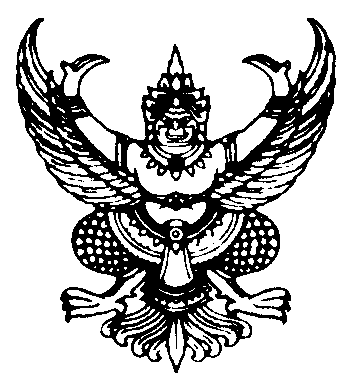 